Gulfjobseeker.com CV No: 1092540Mobile +971505905010  cvdatabase[@]gulfjobseeker.comTo contact this candidate use this linkhttp://www.gulfjobseeker.com/feedback/contactjs.php ELECTRICAL ENGINEER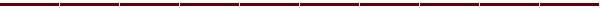 Seeking a challenging and rewarding opportunity with an organization of repute which recognizes and utilizes my true potential while nurturing my analytical and technical skills. PROFILEQualified Engineer with B.E (Electrical and Electronics) from Anna University; Good knowledge of Control Panel Designing, PLC Programming, Autocad Designing, Servicing & Troubleshooting of Equipments.Proficient in various PLC's(Allen Bradley, Siemens, Delta, Omran), HMI Design, Ladder Logic.Conversant with the concepts of Process Station (Temperature, Flow level, Pressure) & Solenoid Valves.AREAS OF INTERESTAutomationDesigningQuality ControlPROFESSIONAL EXPERIENCE ConfidentialEDUCATIONAL CREDENTIALSB.E(Electrical and Electronics) 2012 Maharaja Prithvi Engineering College,Coimbatore,Anna University; 72%Higher Secondary 2008  National Hr. Sec School, Mannargudi, State Board; 77%Senior Secondary 2005  National Hr. Sec School, Mannargudi, State Board; 87%TECHNICAL QUALIFICATION Completed a course on AUTOCAD at Cadd Center, MannargudiCompleted ADVANCED CONTROL AND AUTOMATION TRAINING at Axis Global Institute of Industrial TrainingCompleted a course on PLC PROGRAMMING at Psg Polytechnic College, Coimbatore established under Canada Institutional Co-operation Project.SOFTWARE SKILLS        Microsoft Office Applications, AutoCad, Simatic S7 Microwin, RsLogix500, WPL SoftCx Programmer,  Wincc, Wonderware IntouchPROJECT UNDERTAKENTITLEAutomatic Rod Handling System for Hydraulic Drilling RigsDESCRIPTION	Hydraulic Drilling Rigs uses heavy materials which reduces the mechanical efficiency and also increasing time consumption and fuel consumption vise versa. In our point of view all these drawbacks can be overcome as per the requests from the drilling community for a safe, efficient, mechanical system for handling drilling rods. Automatic Drill Rod loader utilizes a mechanical arm  to swing down and pick up a drill rod, stand it up and move it into position under the drill head. There are no critical positioning control or manual adjustments to get precise alignments. The Drilling Operator can continue drilling while the automatic system fetches and prepares to position the next drill rod. It is truly possible for one man to effectively operate a drill rig that does not cost a fortune.PLC : ALLEN BRADLEY 850 SeriesSOFTWARE : Connected Components WorkbenchTITLEWireless Monitoring system for Individual PV Panel using MicrocontrollerDESCRIPTION	A Monitoring circuit for individual Photovoltaic(PV) panel in grid connected system is proposed, which exhibits a number of features devised to simplify and reduce cost of diagnostic and maintenance of PV plant. In particular the system is provided with an effective energy harvesting supply stage, which eliminates the requirements for external supply of batteries; furthermore no cables are needed for data transfer due to adoption of a rugged wireless connectivity.LANGUAGES KNOWN	    Tamil, English, Arabic (Read)